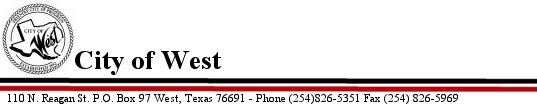 City of West 110 N Reagan St. Ph. 254-826-5351                                                        Notice is hereby given that a Special Called Meeting of the Planning and Zoning Commission will be held on Tuesday, the 7th day of February, 2023 at 8a.m. in the West Community Center, 200 Tokio Road, West, Texasat which the following subjects will be discussed, to wit:Call to Order.Roll Call.Certify Posting.Public Hearing on a requested variance for rear and side setbacks for Playdium Estates, Phase 2 located at Playdium Dr., West known as Callen HD Acres 9.996. Speak in Favor.Speak in OppositionQuestions by Citizens.Close Public Hearing.Discussion and action on recommendation on requested 5ft. variance for rear and side setbacks for Playdium Estates, Phase 2 located at Playdium Dr., West known as Callen HD Acres 9.996.Public Hearing on a requested variance for no sidewalks for Playdium Estates, Phase 2 located at Playdium Dr., West known as Callen HD Acres 9.996. Speak in Favor.Speak in Opposition.Questions by Citizens.Close Public Hearing.Discussion and action on recommendation on requested variance no sidewalks for Playdium Estates, Phase 2 located at Playdium Dr., West known as Callen HD Acres 9.996.AdjournmentCertification I hereby certify that the above notice was posted on the bulletin board of the West City Hall in the City of West, Texas on Friday, February 3, 2023 by 5:00 p.m.Shelly Nors, City Secretary